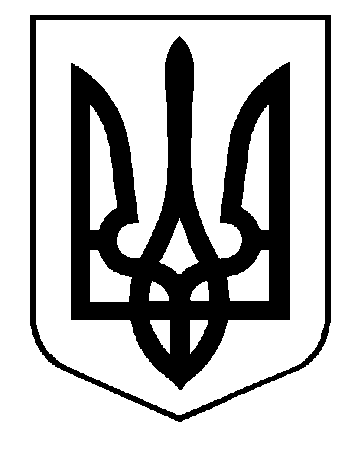 БІЛОЦЕРКІВСЬКА  МІСЬКА  РАДАКиївської областіВИКОНАВЧИЙ  КОМІТЕТР О З П О Р Я Д Ж Е Н Н Я         16 листопада 2017 року                        м.Біла Церква                              № 153 РПро внесення змін до розпорядження міського голови від 22 травня 2017 року № 50 Р «Про створення робочої групи з питань впровадження та функціонування системи електронного документообігу у виконавчому комітеті Білоцерківської міської ради та її структурних підрозділах»Відповідно до ст. ст. 42, 59 Закону України «Про місцеве самоврядування в Україні», з метою підвищення ефективності і прозорості роботи Білоцерківської міської ради та її виконавчих органів, покращення надання послуг для мешканців міста, внести до розпорядження міського голови від 22 травня 2017 року № 50 Р «Про створення робочої групи з питань впровадження та функціонування системи електронного документообігу у виконавчому комітеті Білоцерківської міської ради та її структурних підрозділах» наступні зміни:У пункті 1. розпорядження слова «Свірський Максим Сергійович » замінити словами «Постівий Сергій Олександрович»;Контроль за виконанням розпорядження залишаю за собою.Міський голова	Г.А. Дикий